Праздник, посвящённый 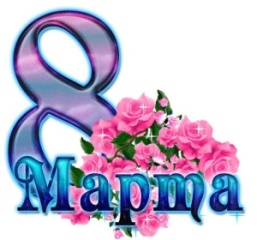 "Мамочка любимая моя!"1 корпус.Цель: Способствовать активному вовлечению родителей в совместную деятельность с детьми в условиях детского сада;создание праздничного настроения у детей и взрослых, путем реализации творческих способностей воспитанников МАДОУ.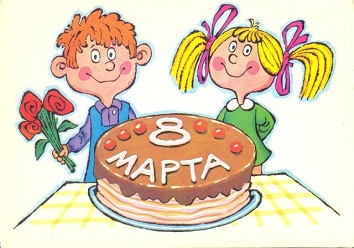 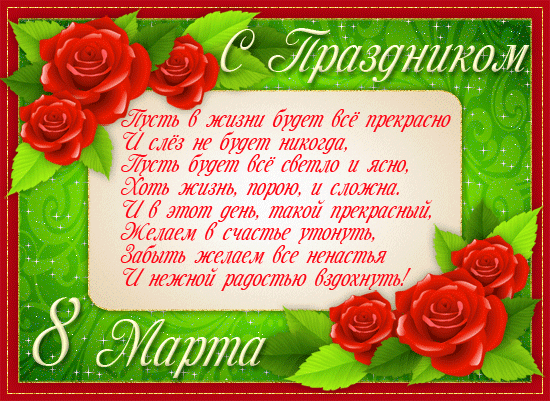 Восьмое марта в детском саду – самый трогательный и нежный праздник. От проникновенных детских слов, от их искренней признательности и любви на глаза всегда наворачиваются слезы!Начинают праздничное шоу, как и положено – самые маленькие, очаровательные дети младшего дошкольного возраста.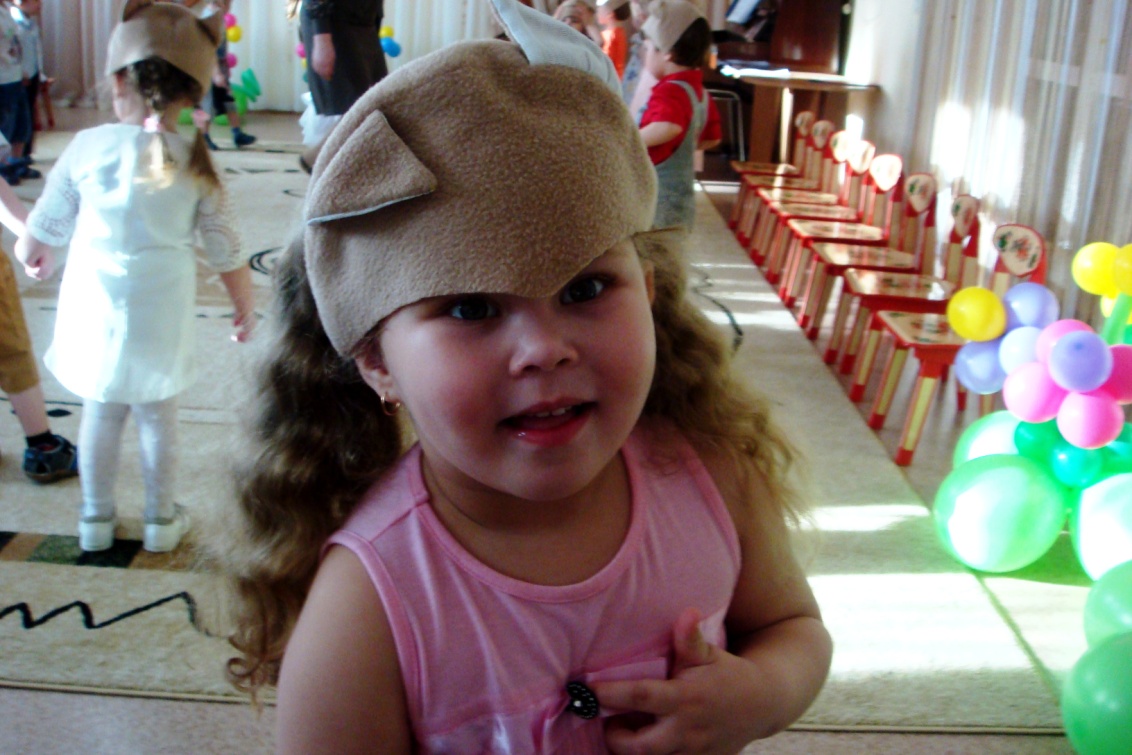 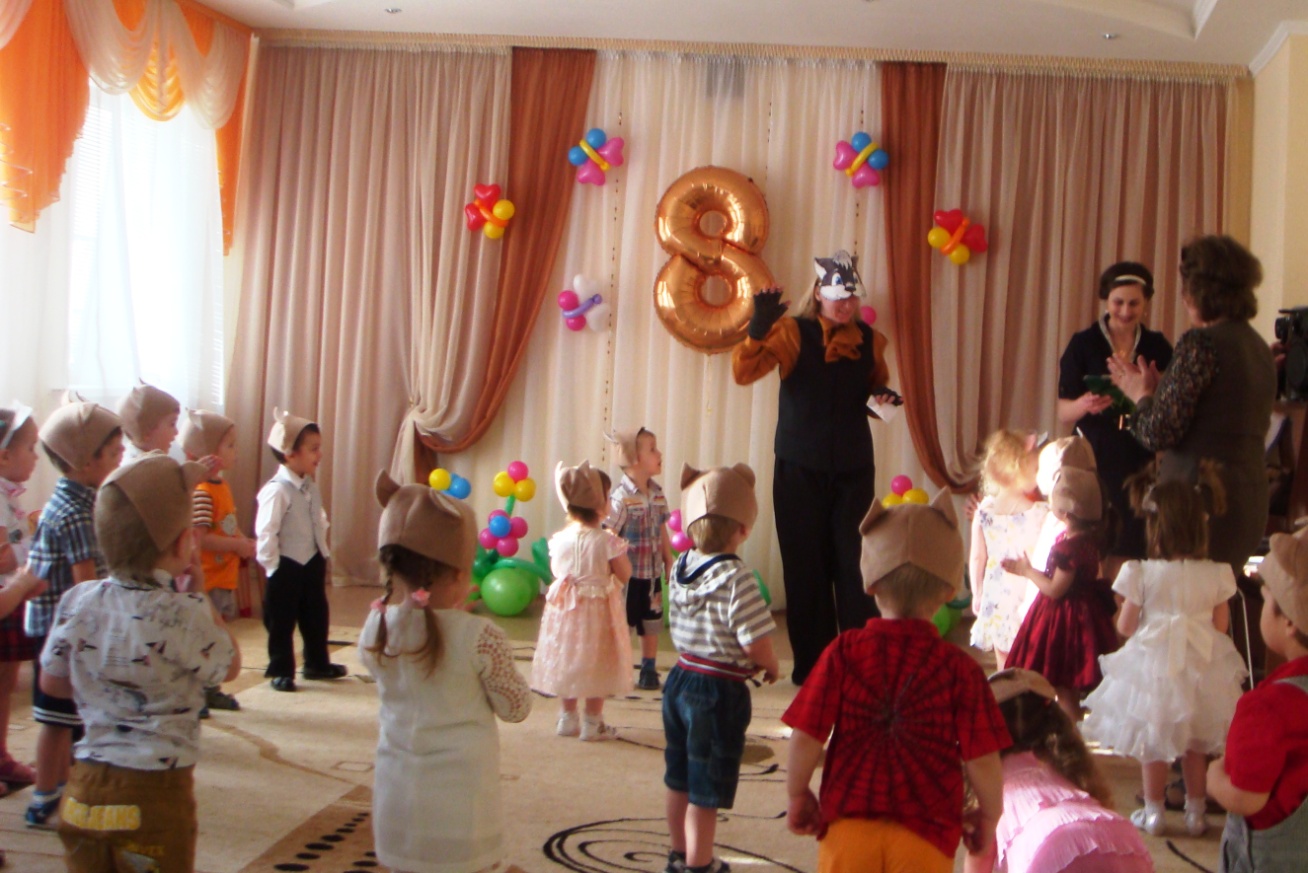 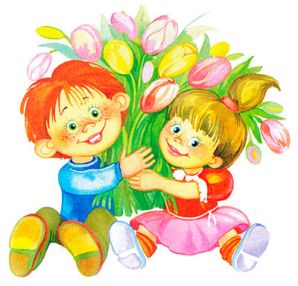 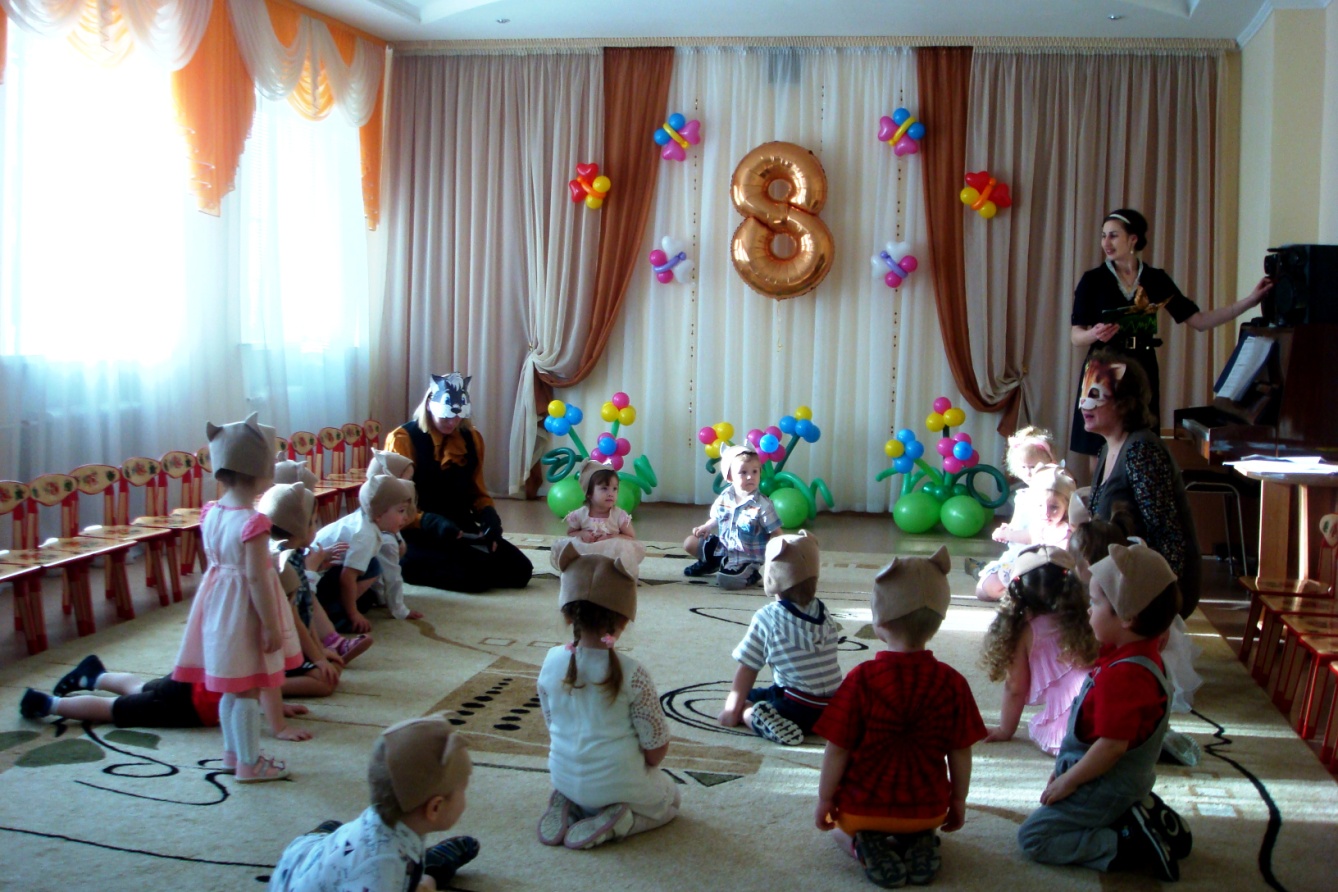 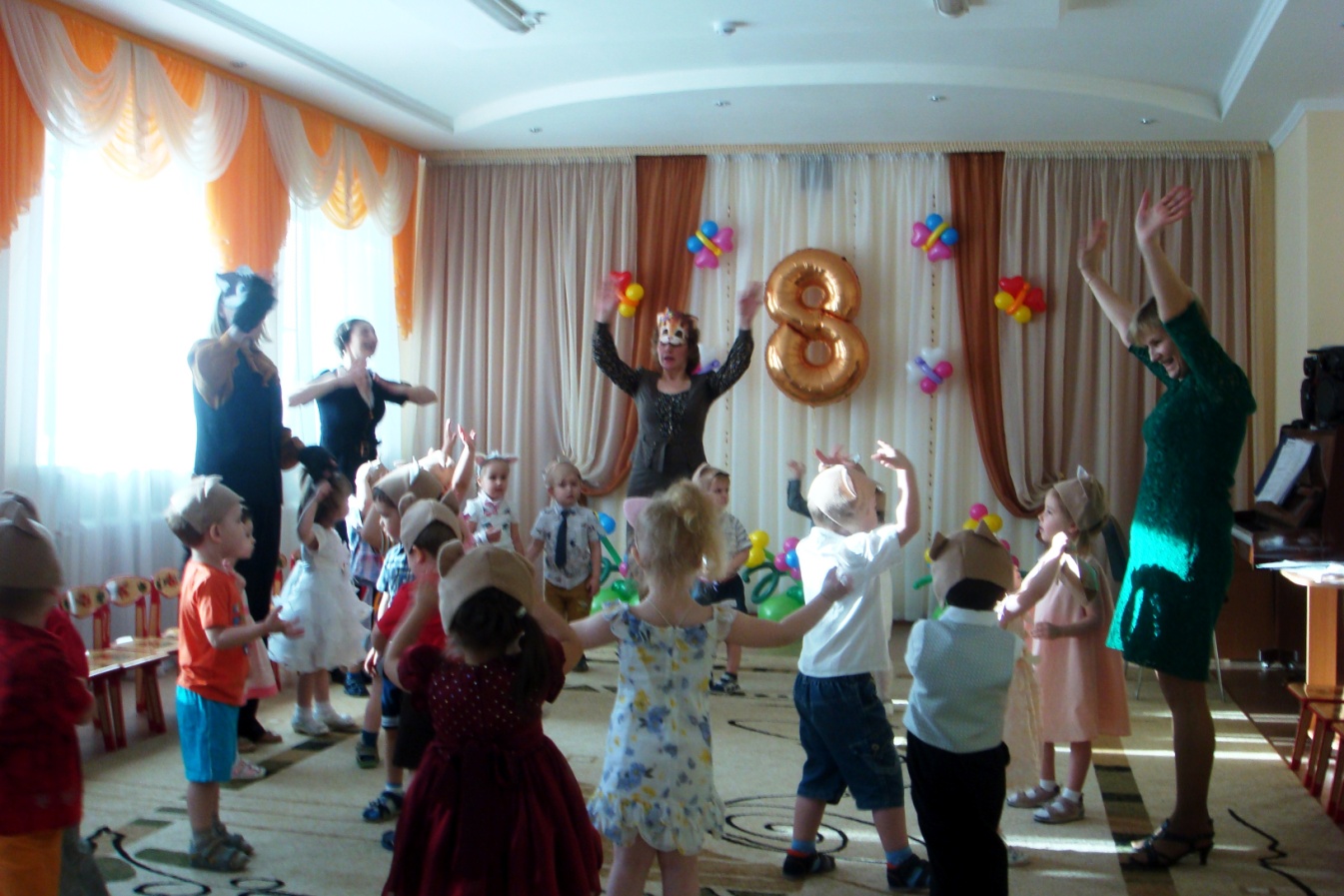 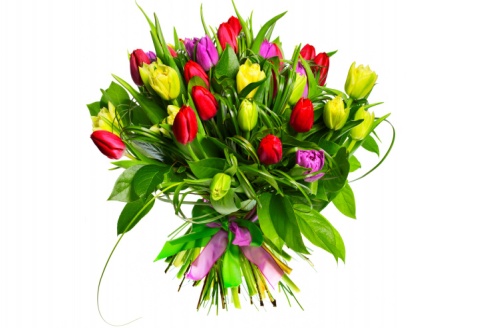 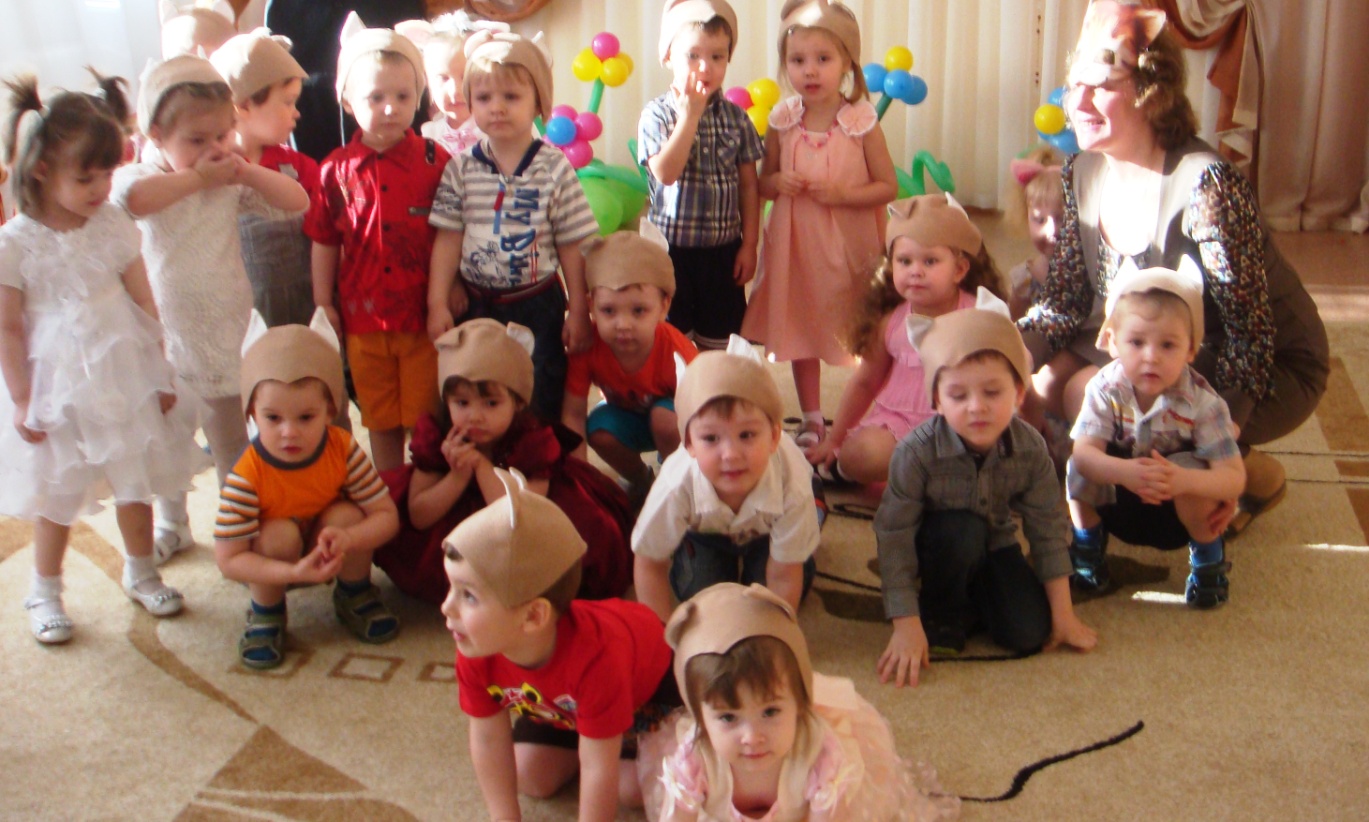 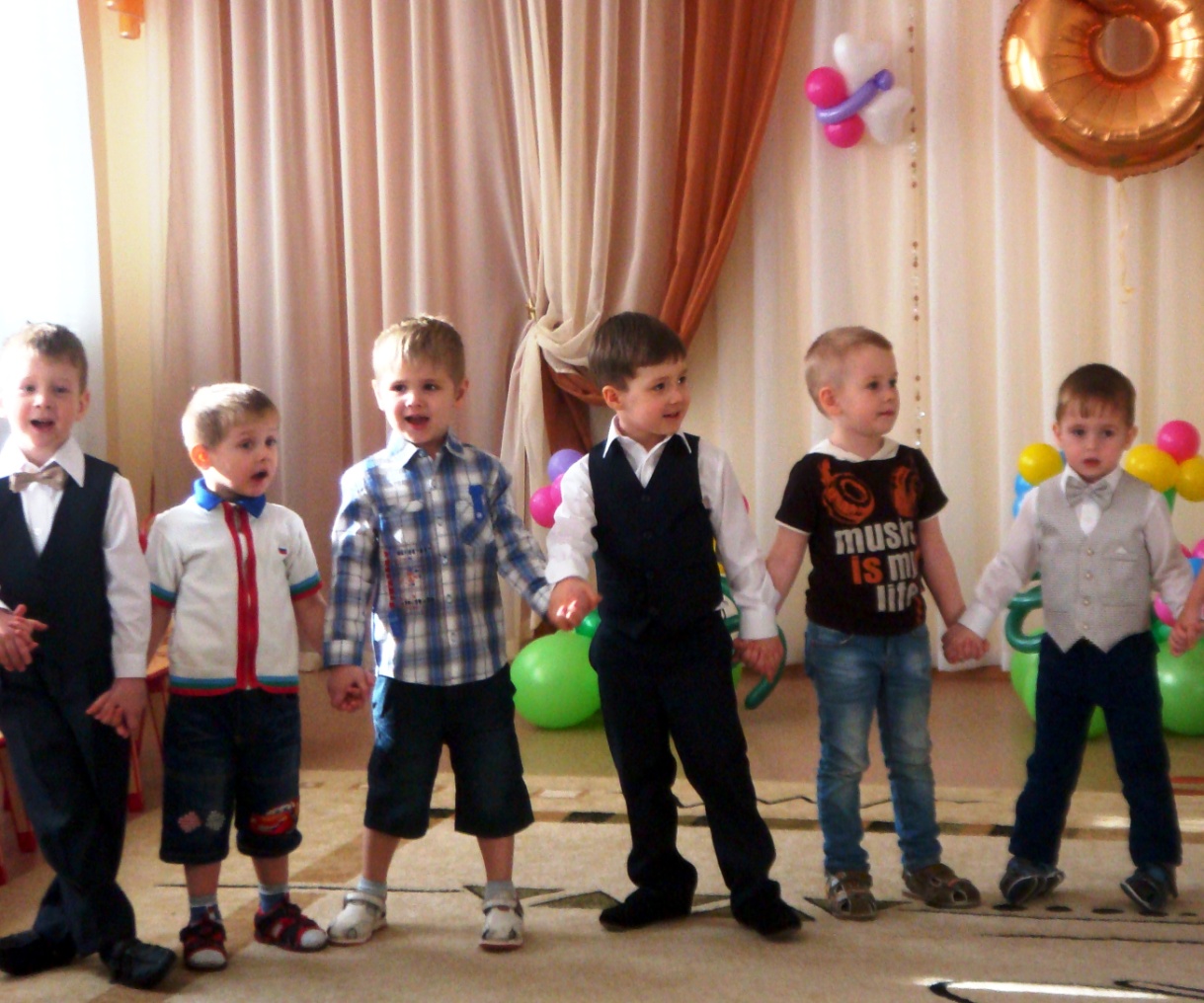 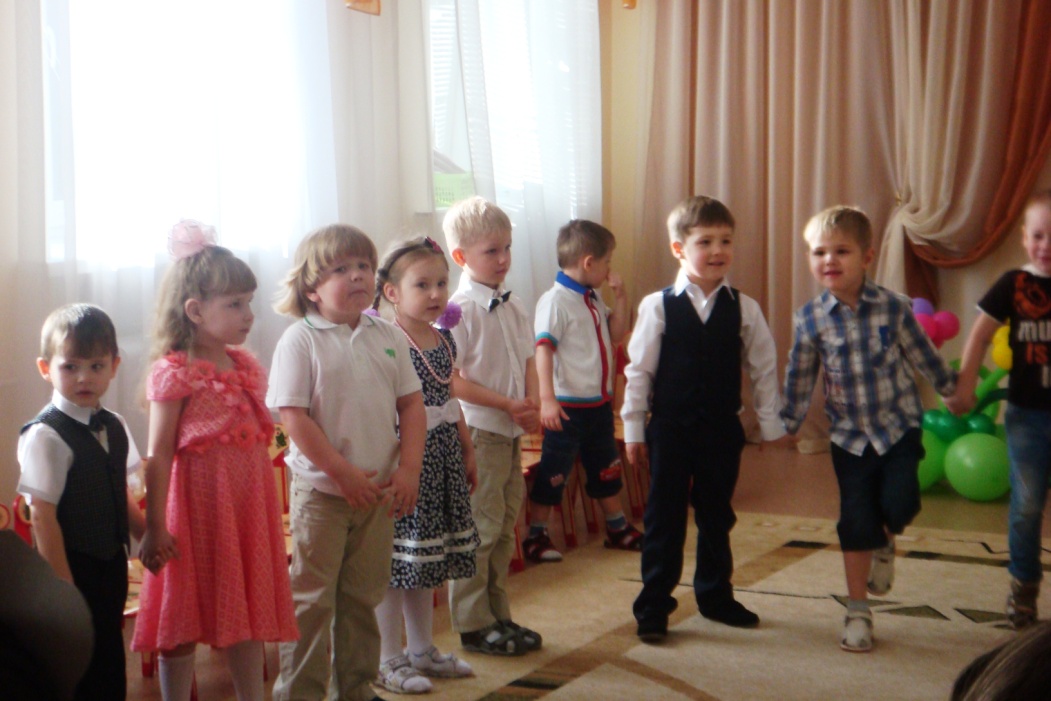 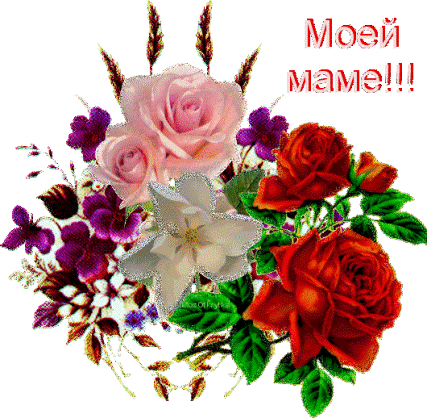 Большое спасибо родителям за создание радости у детей своим выступлением. Это помогло деткам  чувствовать себя более раскрепощёние.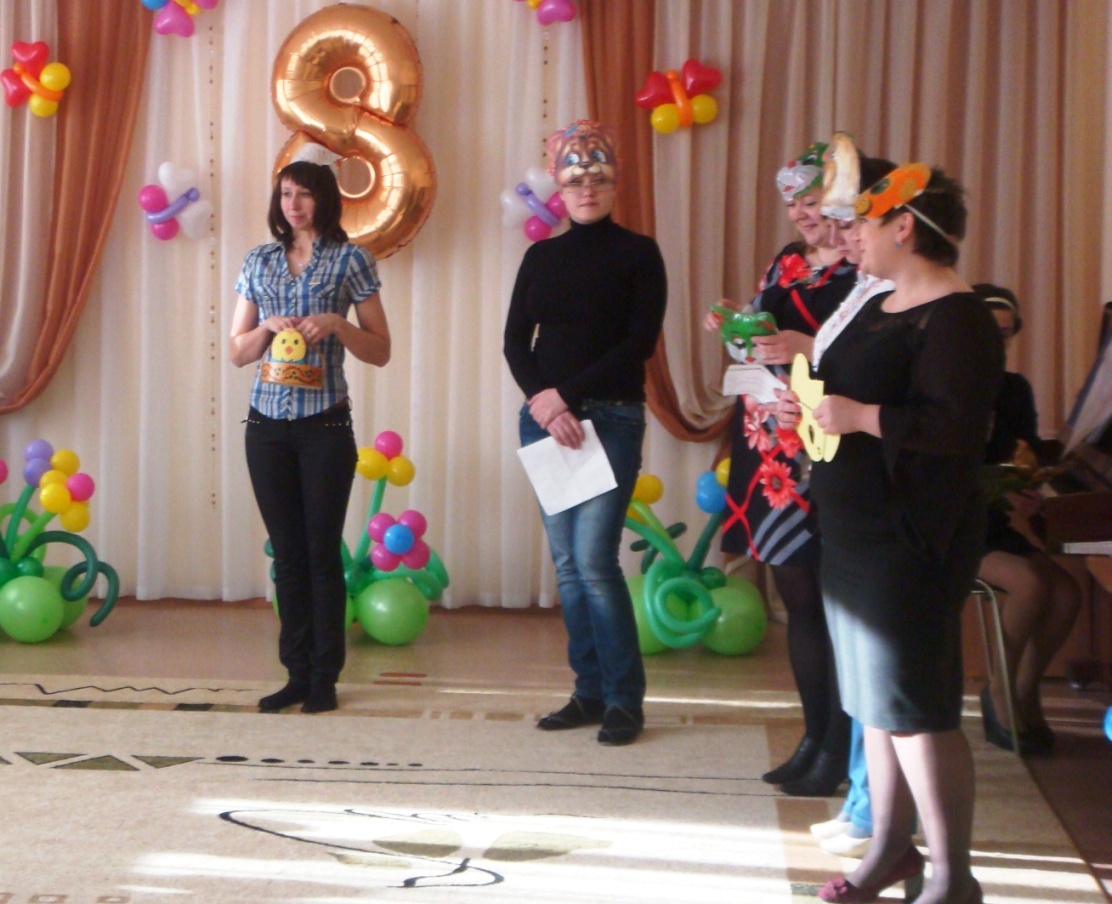 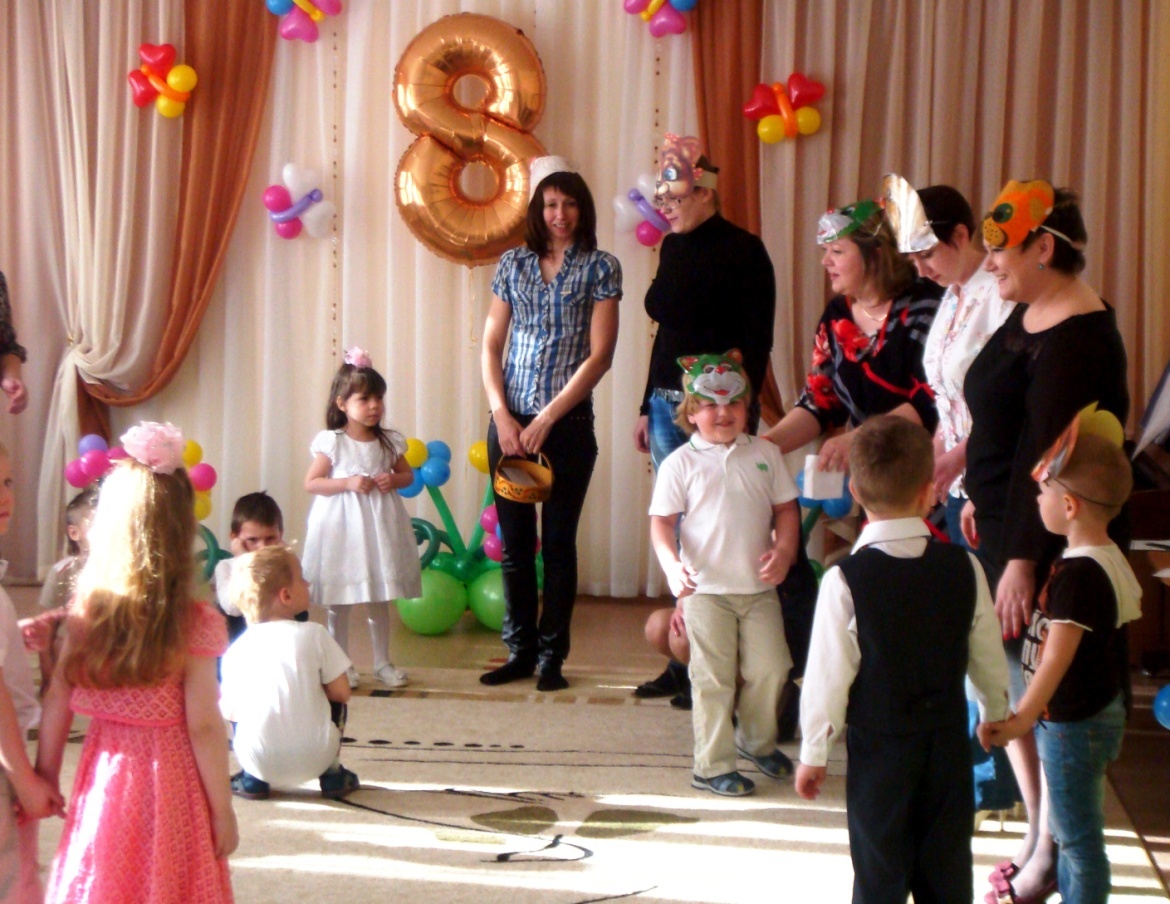 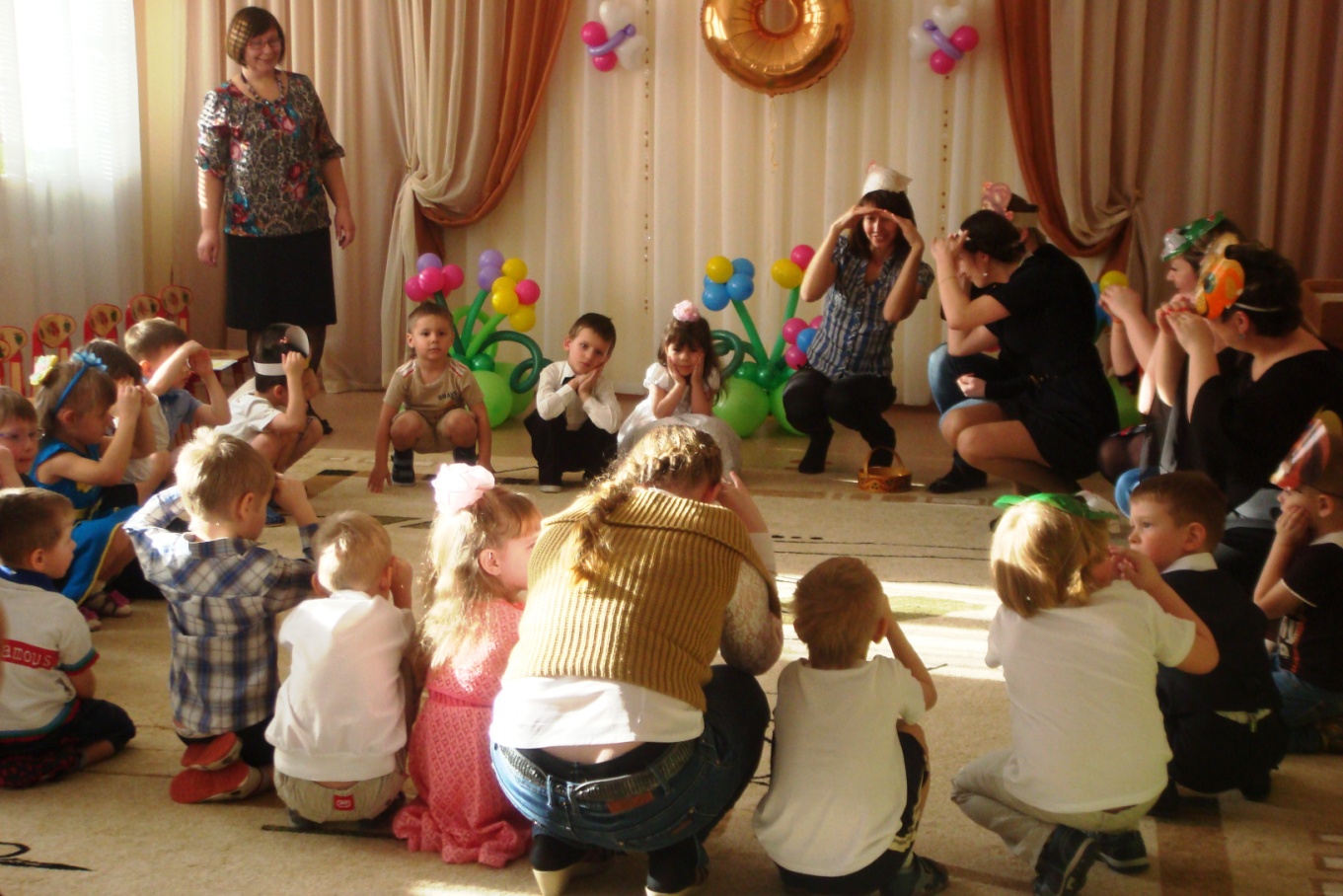 А  ЕЩЁ У НАС В ГОСТЯХ ПОБЫВАЛ ДОМОВЁНОК КУЗЯ!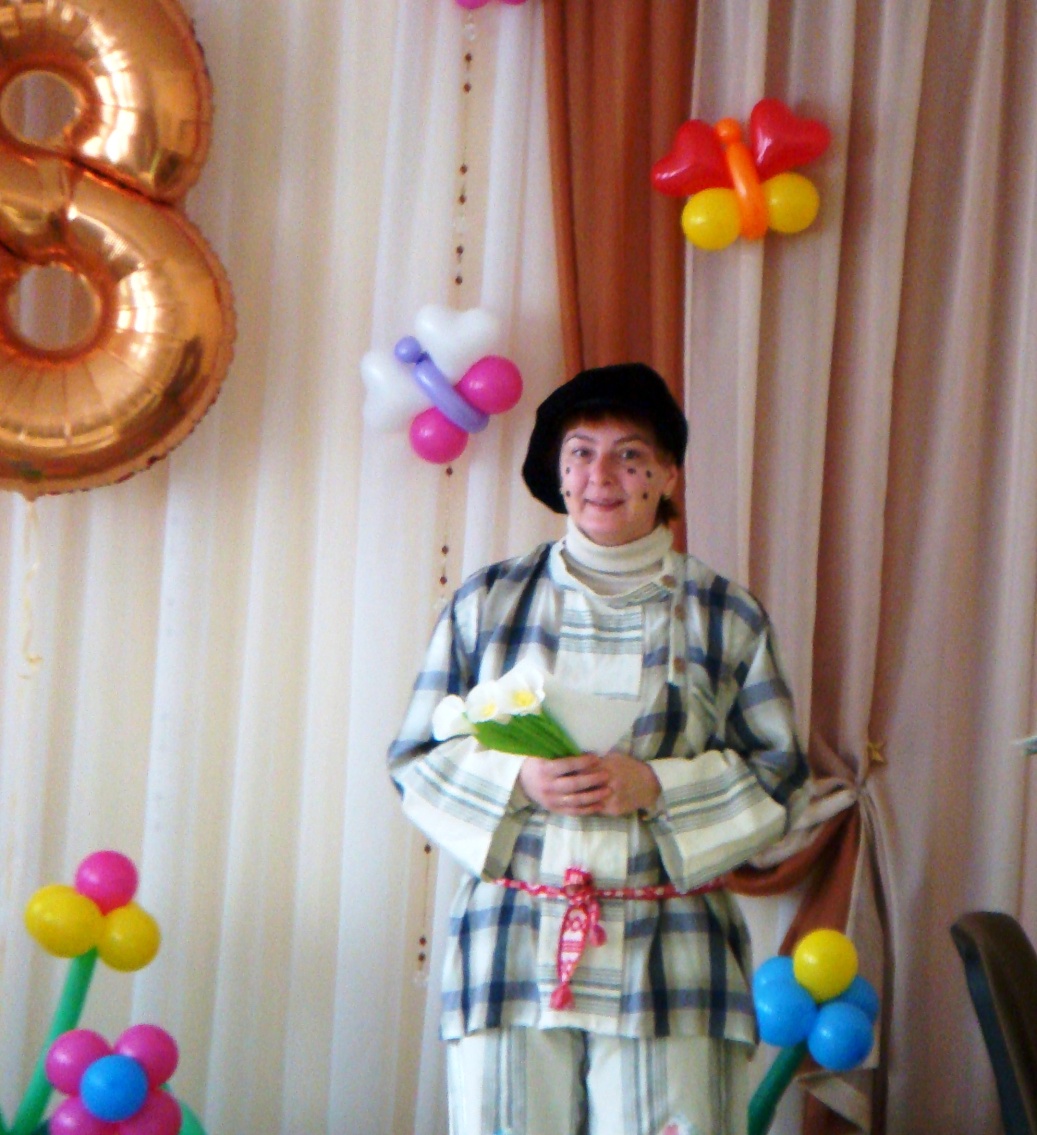 Я НЕ ЗРЯ У МАМЫ ДОЧКА!ПОМОГУ ЕЙ МИЛЕНЬКОЙ, ПОСТИРАТЬ ПЛАТОЧКИ!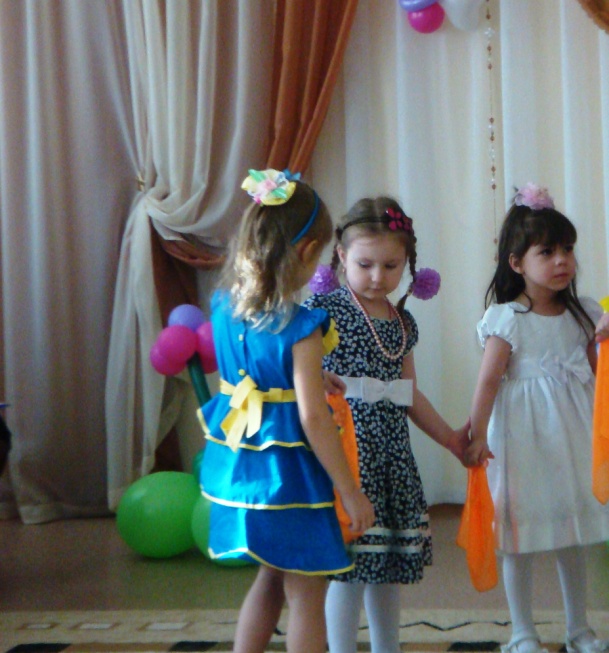 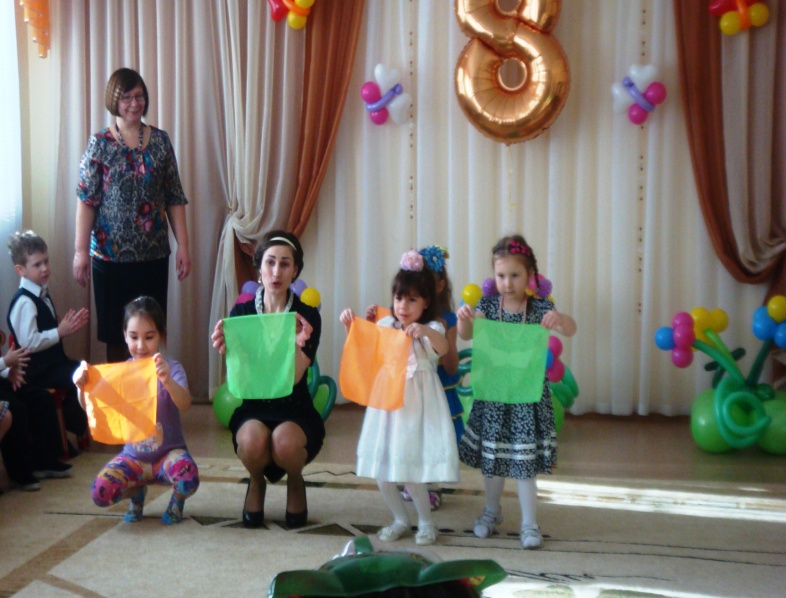 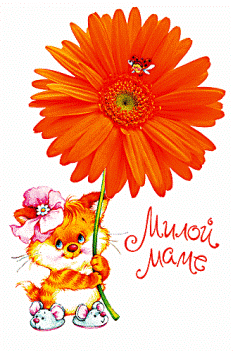 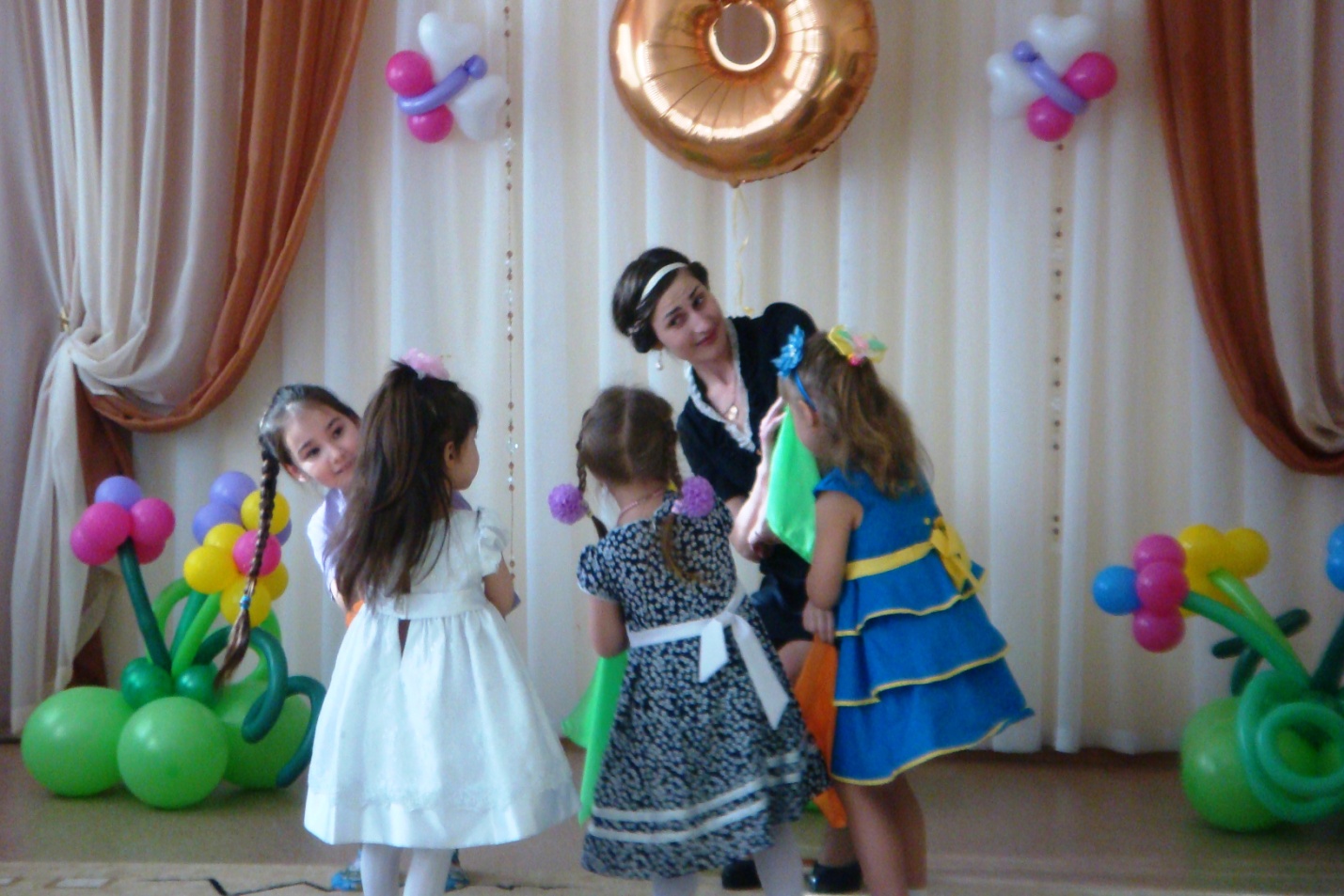 ПЕЛИ ГРОМКО, ТАНЦЕВАЛИ, МАМУ С ПРАЗДНИКОМ ПОЗДРАВЛЯЛИ! 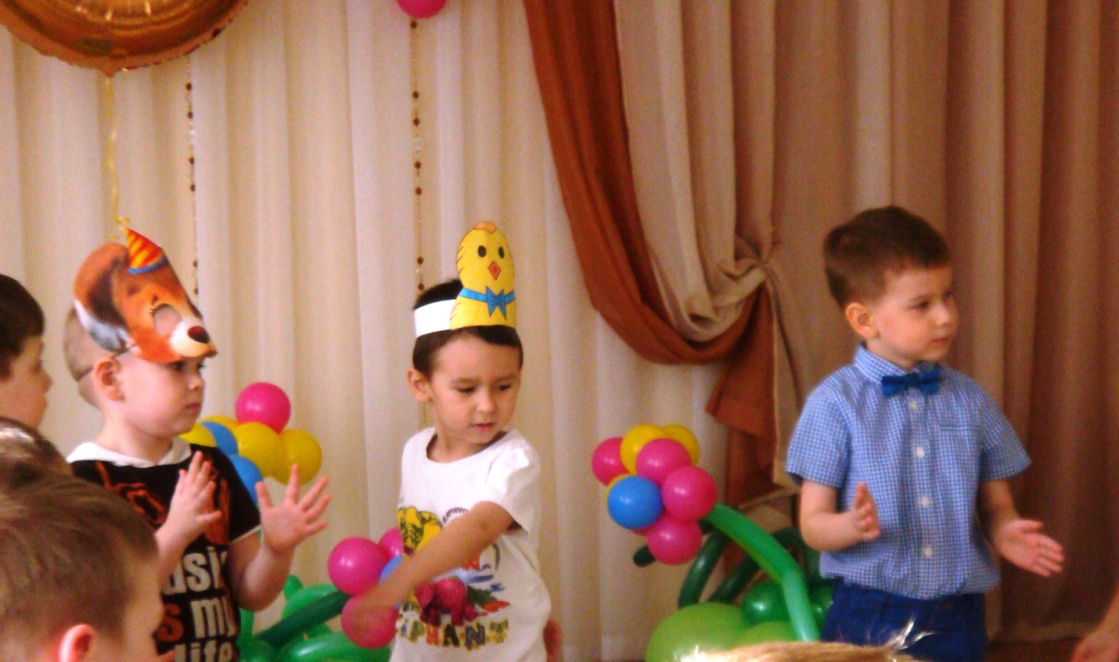 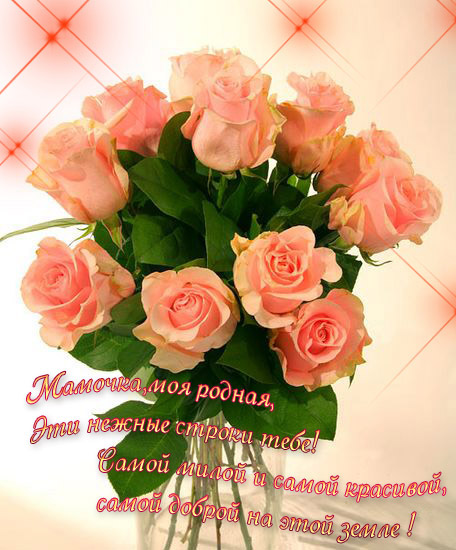 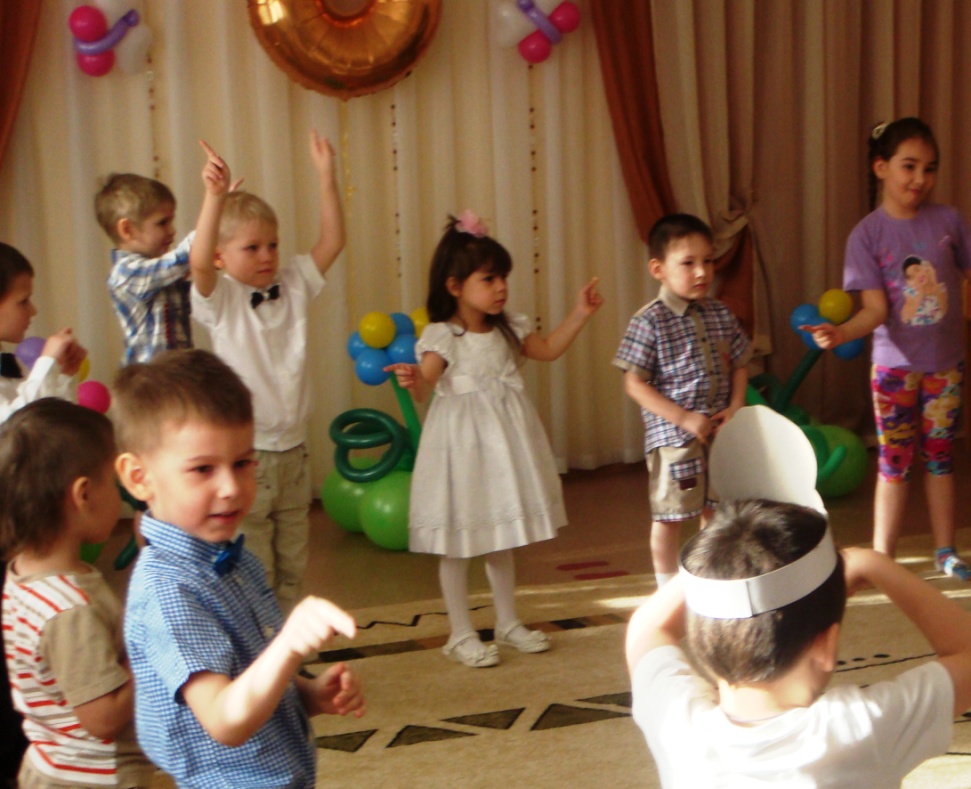 С бабушкой любименькой, весело играли. Вместе с бабушкой все дружно цветочки собирали!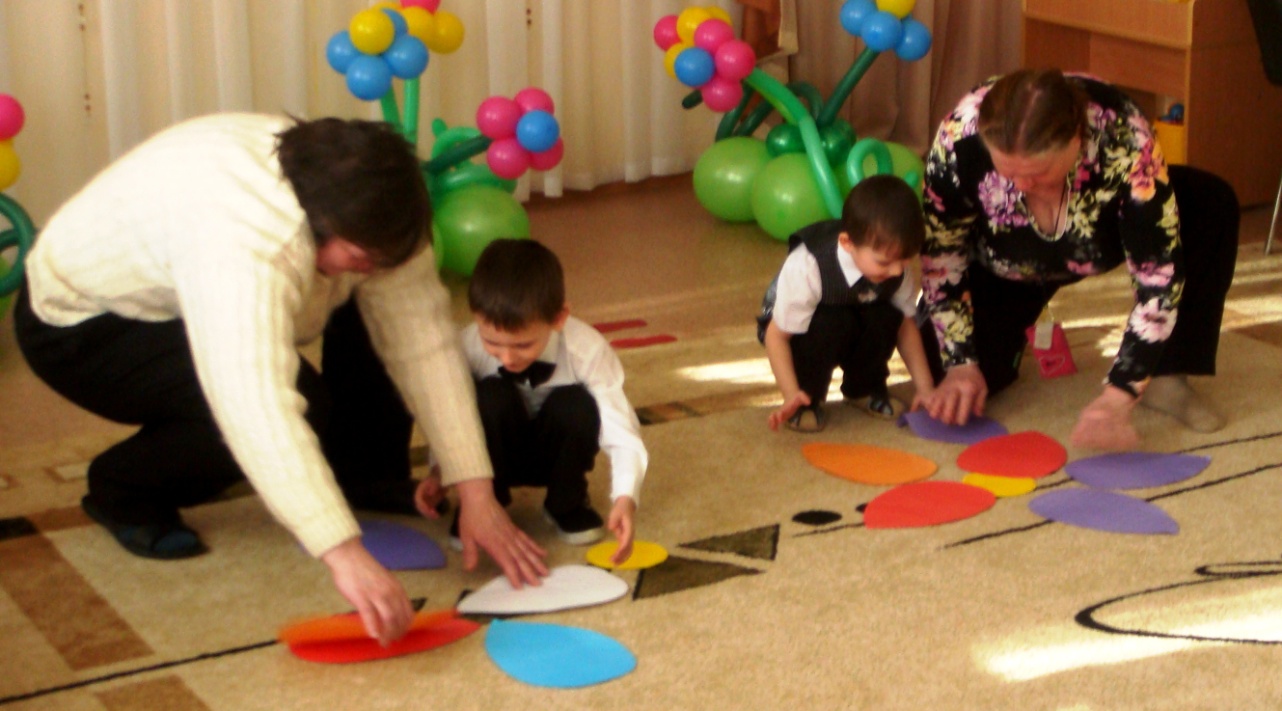 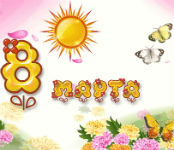 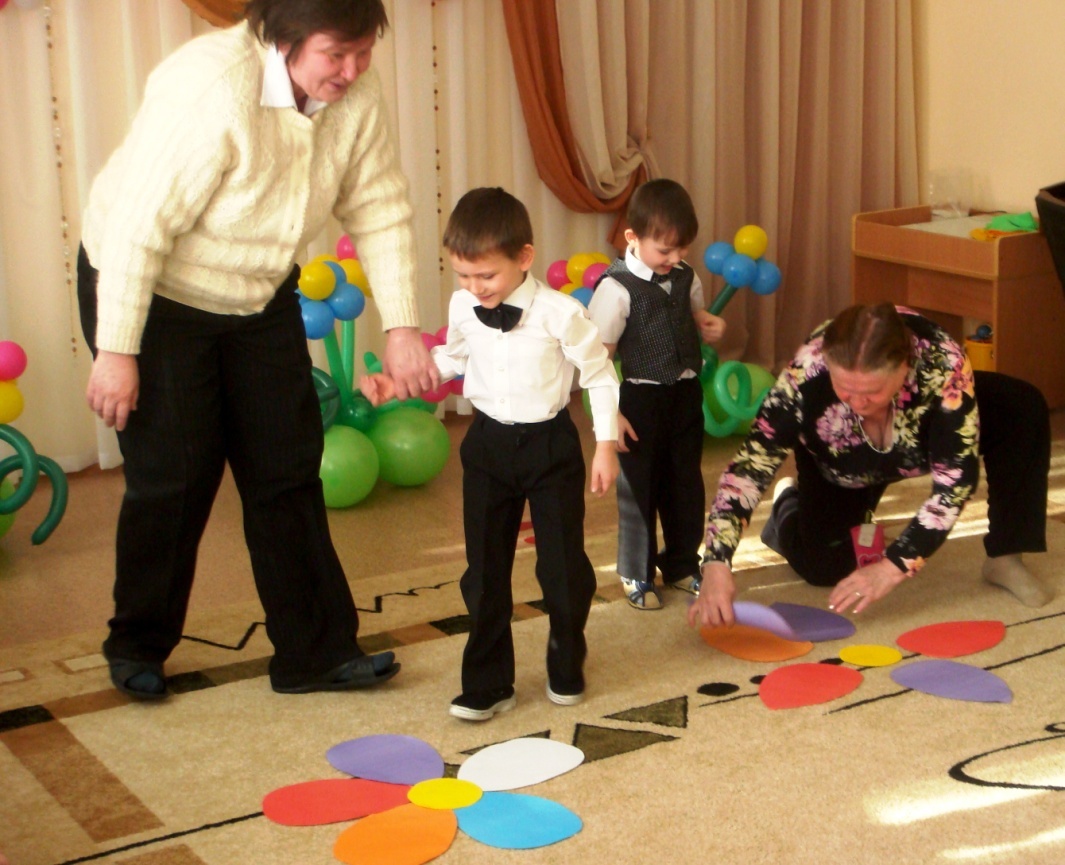 МИЛЕНЬКАЯ МАМОЧКА ПРИНИМАЙ ПОДАРОЧКИ!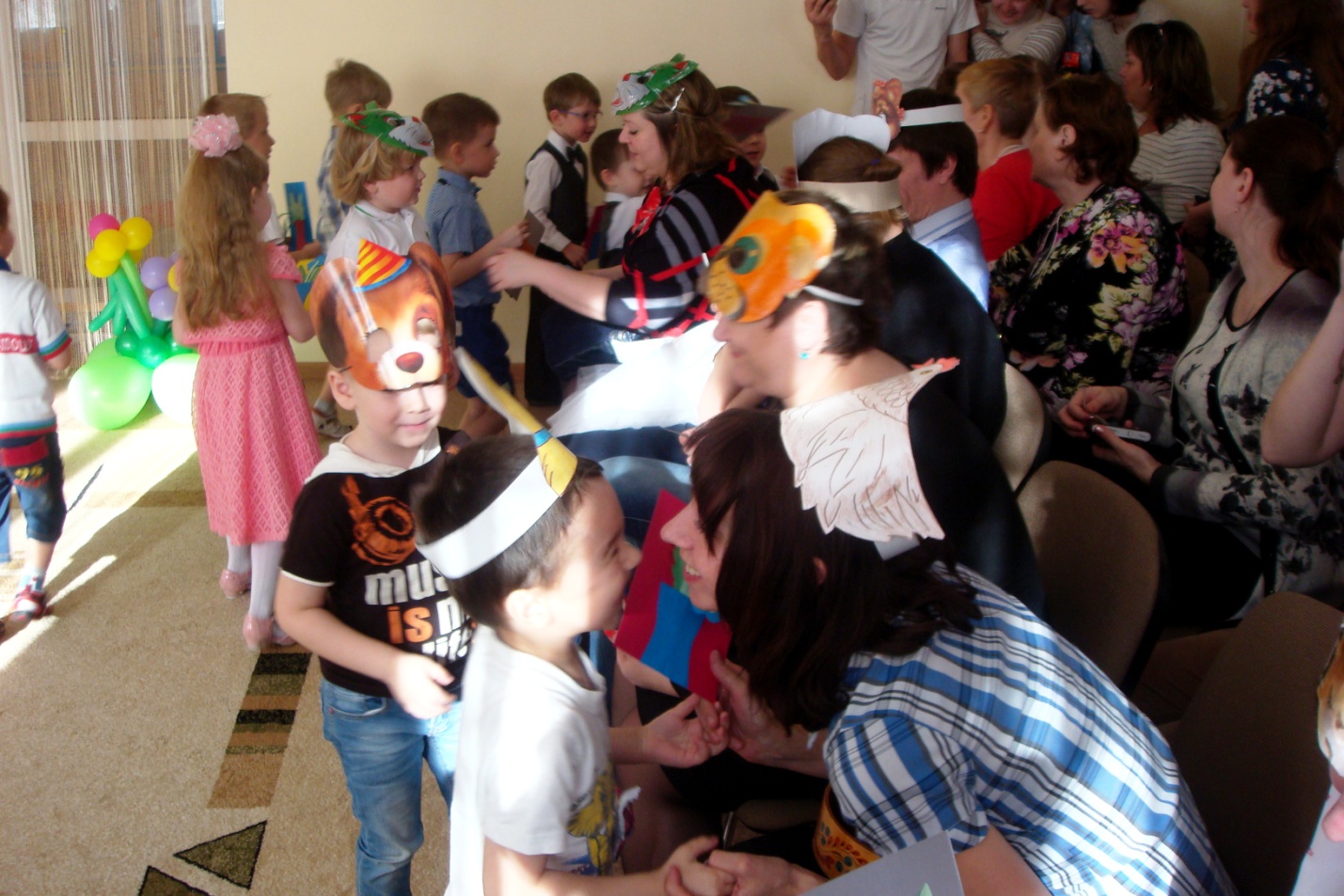 И МАЛЬЧИКИ В ЭТОТ ДЕНЬ  ПРО СВОИХ ДЕВЧАТ НЕ ЗАБЫЛИ, КРАСИВЫЕ ПОДАРКИ С РАДОСТЬЮ ВРУЧИЛИ!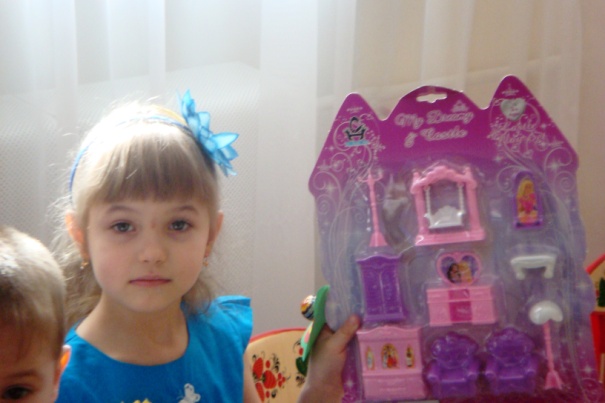 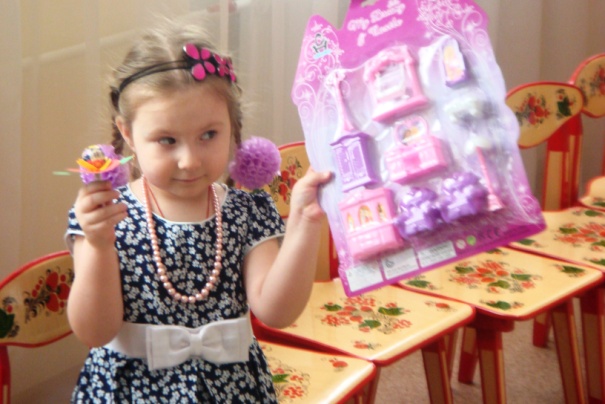 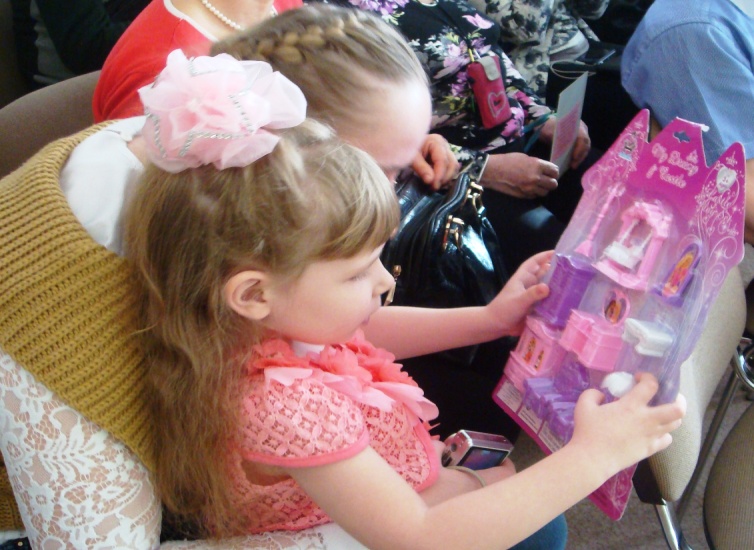 ВСТРЕЧАЙТЕ НАС СКОРЕЕ МАМЫМЫ ТАК СПЕШИЛИ, И СКУЧАЛИ!ПРОДОЛЖИЛИ УТРЕННИКИ ДЕТИ СТАРШЕГО ДОШКОЛЬНОГО ВОЗРАСТА.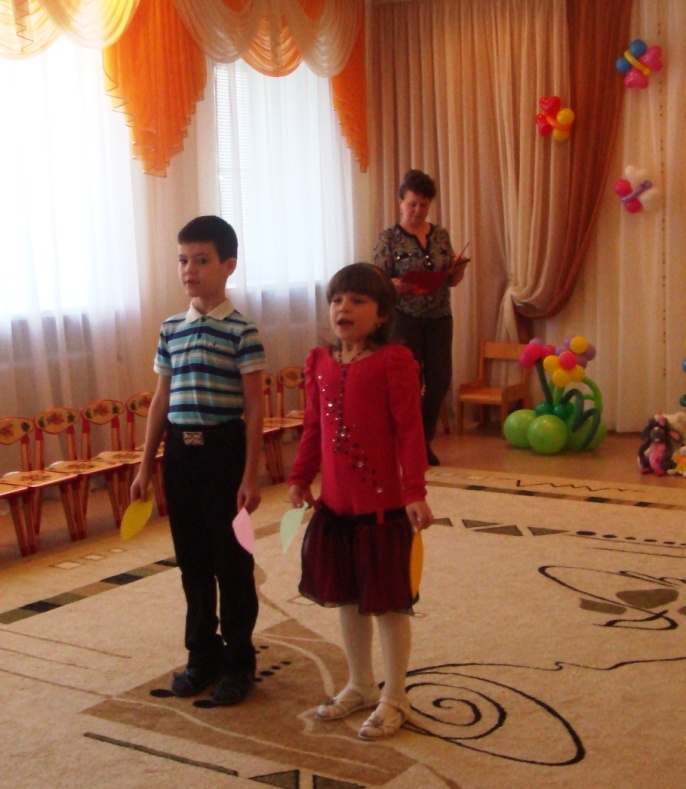 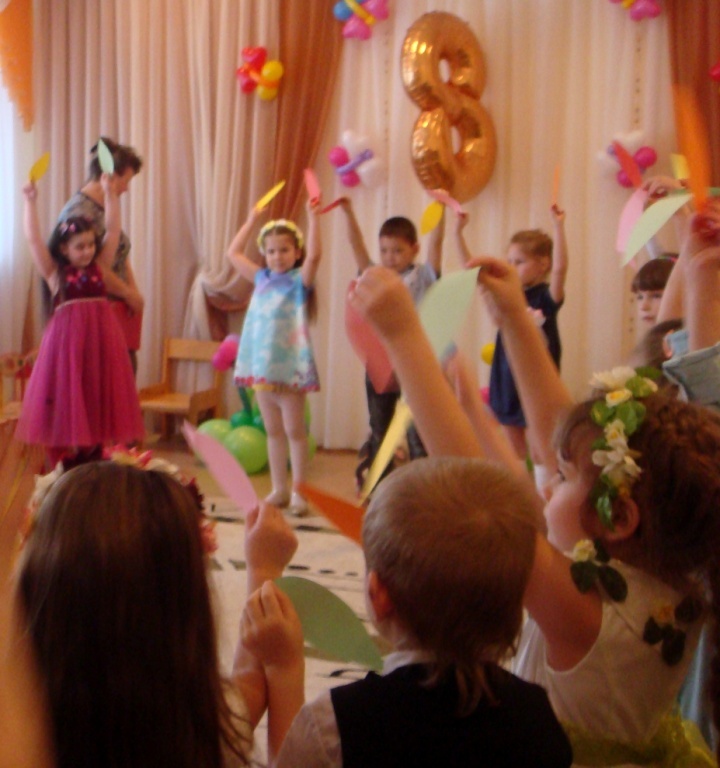 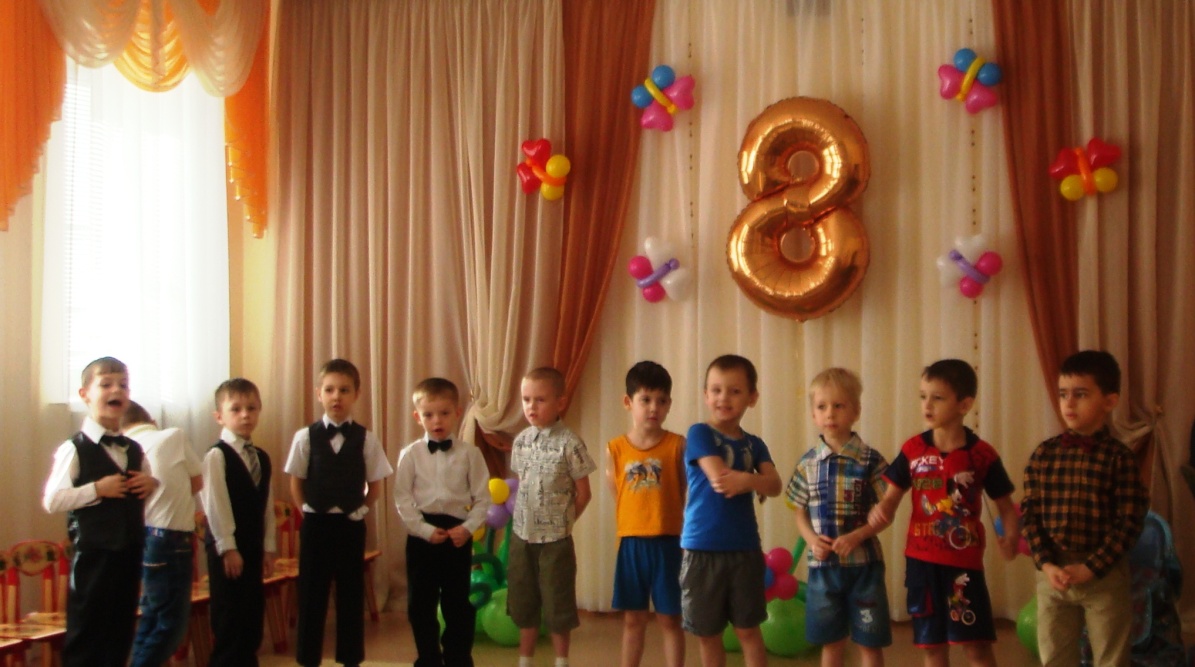 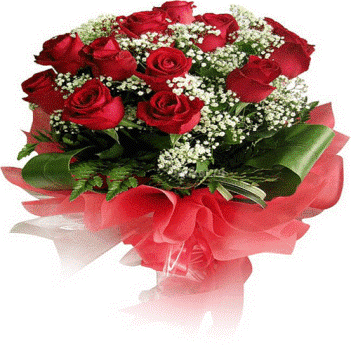 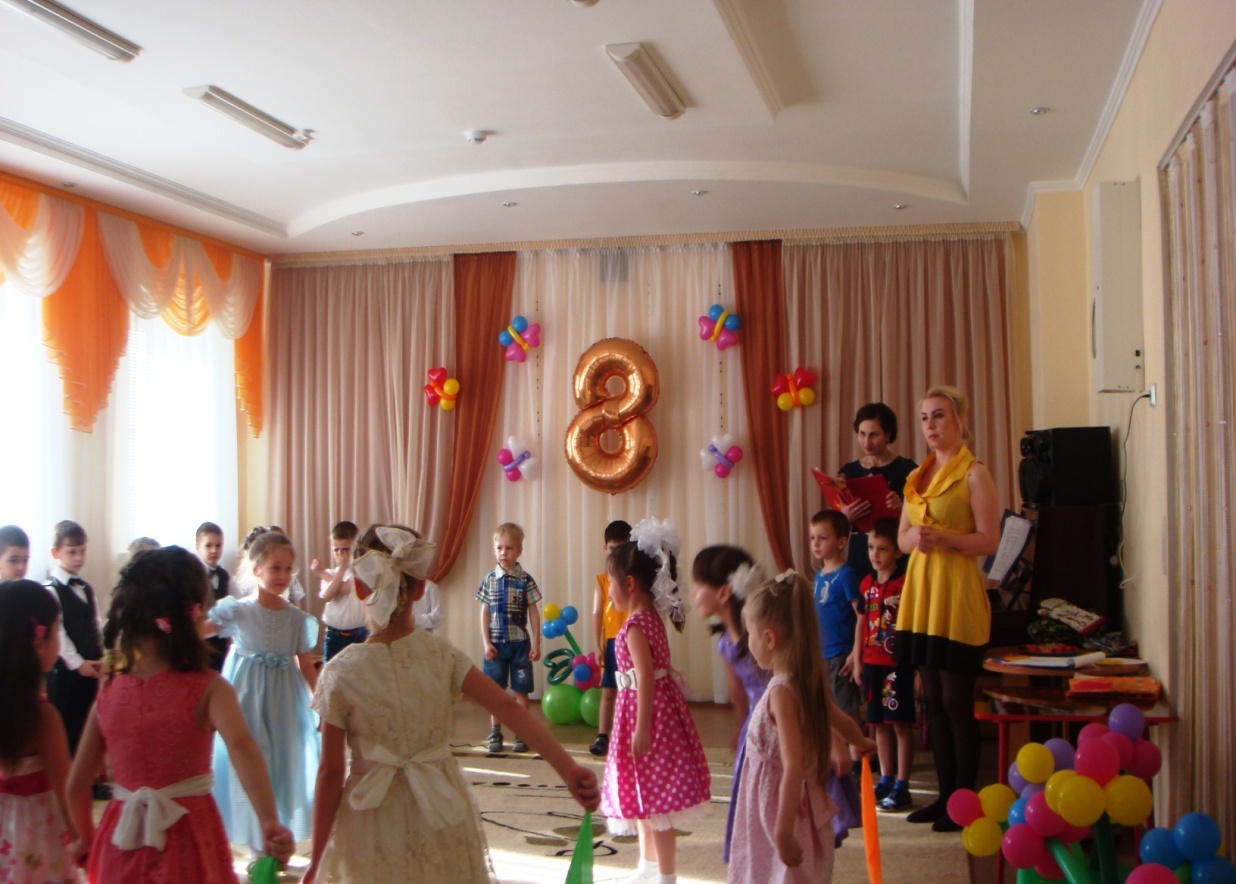 СКОРЕЕ ВСЕ РЕБЯТКИ ПРОХОДИТЕБАБУШЕК-СТАРУШЕЧЕК В ГОСТИ ПРОПУСТИТЕ!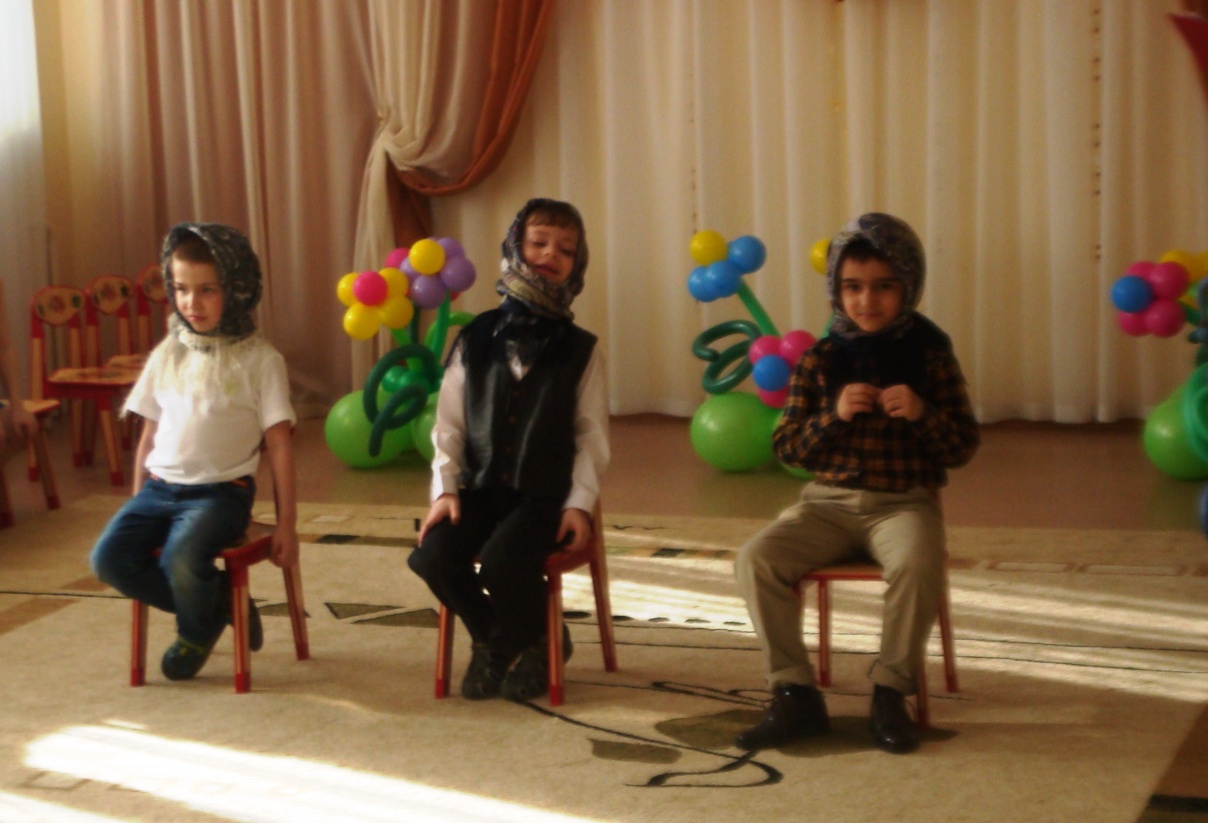 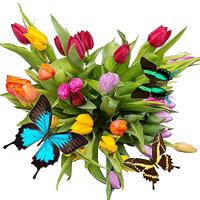 А ТЕПЕРЬ ДЛЯ МАМОЧКИ ТАНЦУЕМ И ПОЁМ!МАМОЧКУ И ВСЕХ ГОСТЕЙ ПОЗДРАВИМ С ЖЕНСКИМ ДНЁМ!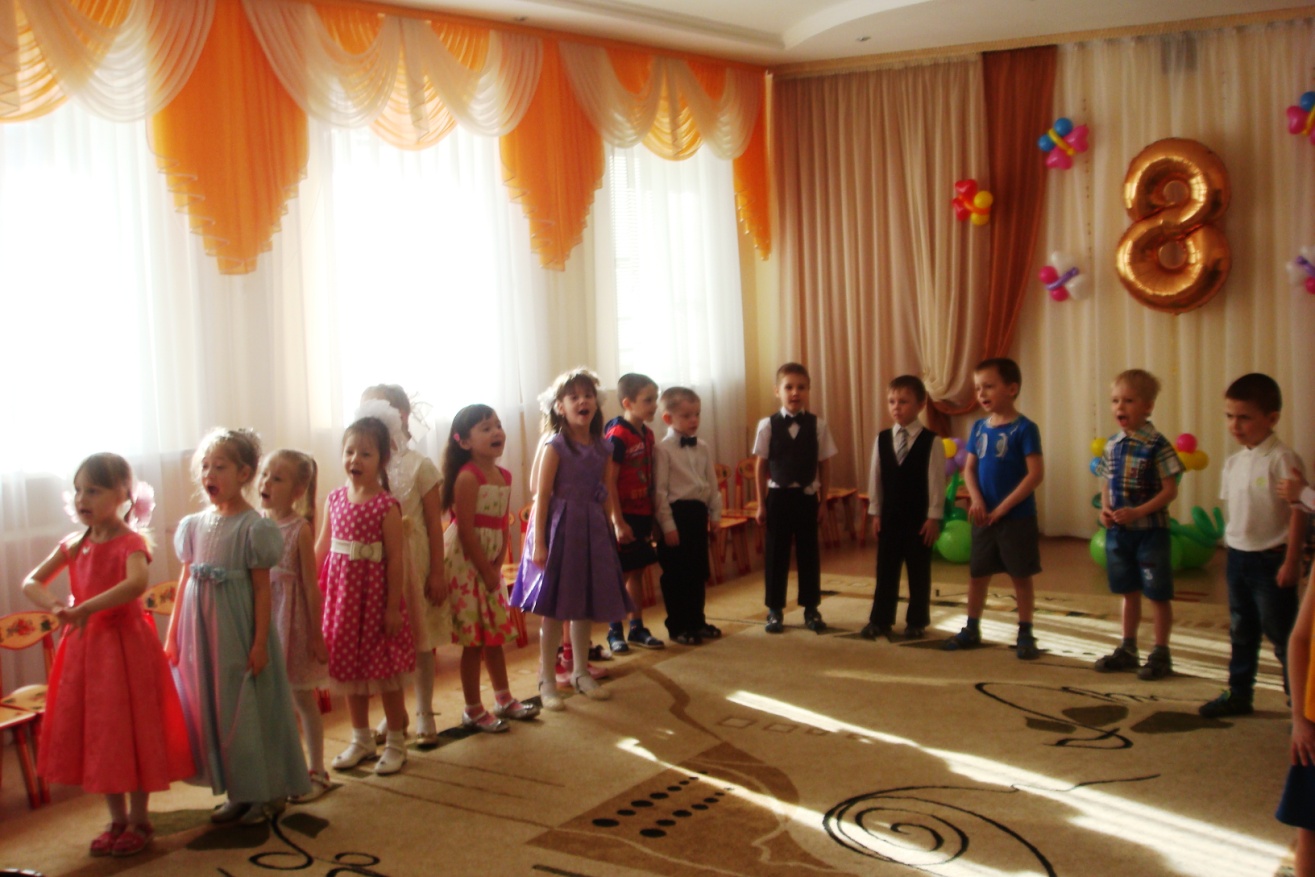 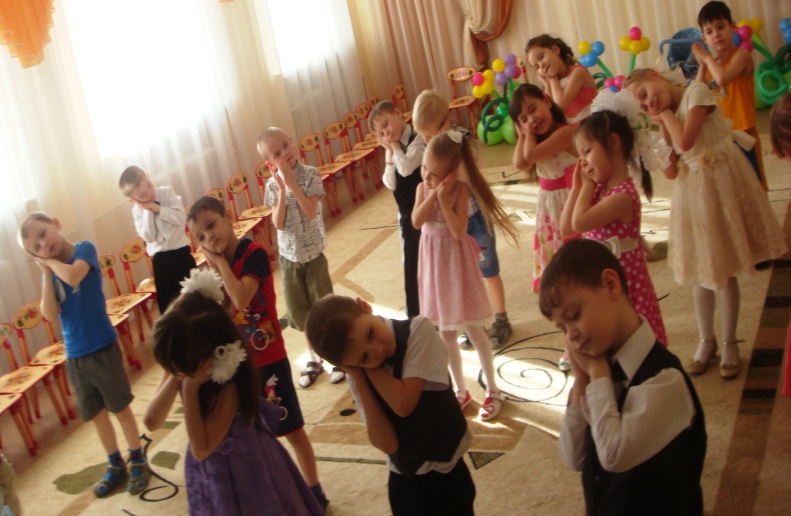 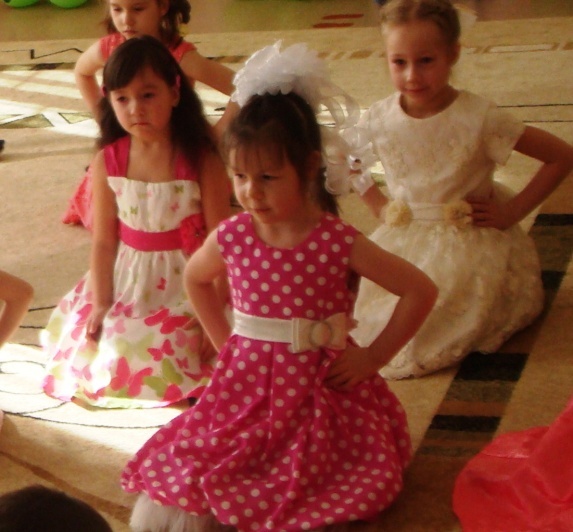 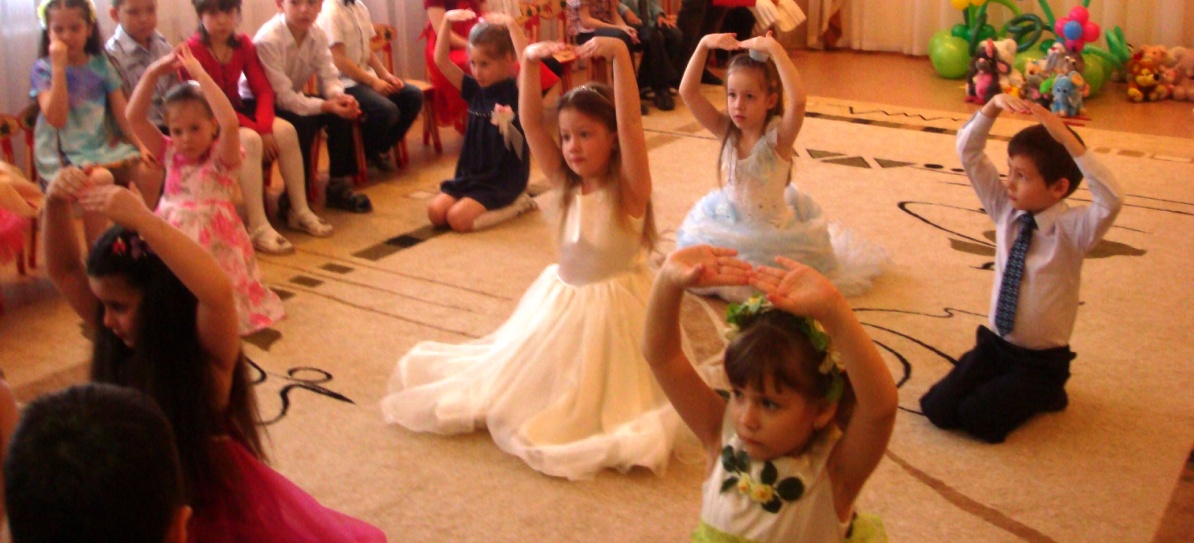 МАМОЧКИ ЛЮБИМЫЕ С НАМИ ВЕСЕЛО ИГРАЛИ, ЛОВКОСТЬ, СМЕЛОСТЬ И ЛЮБОВЬ ВСЕ ДРУЖНО ДОКАЗАЛИ! 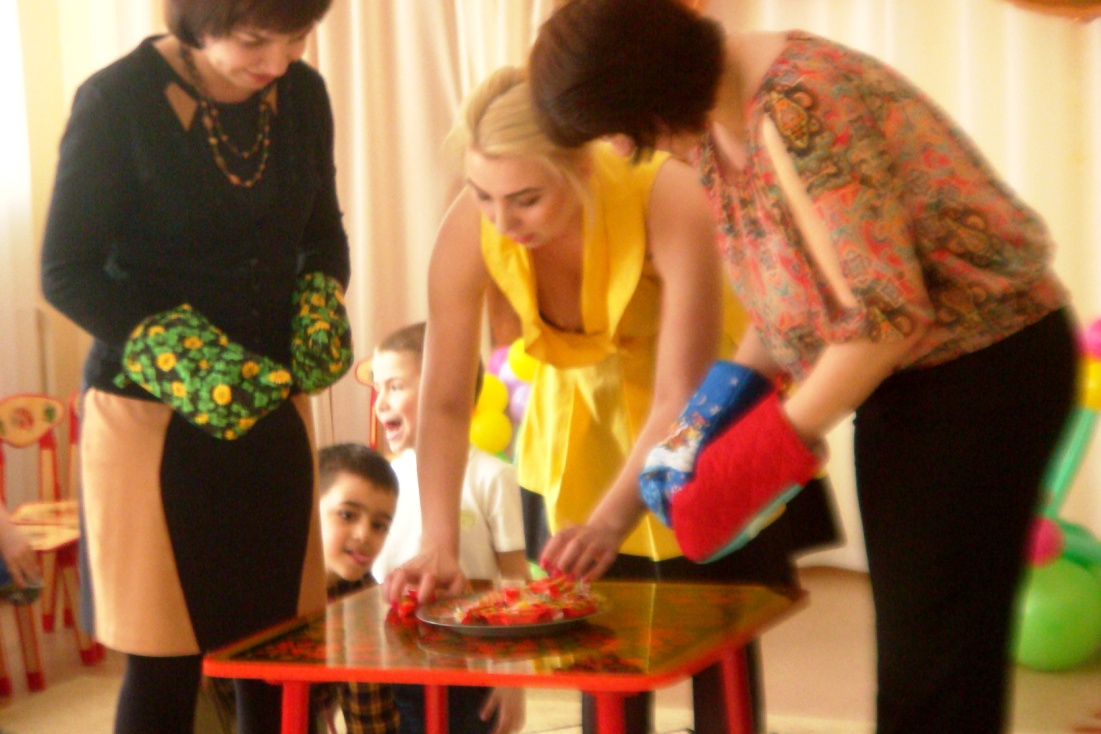 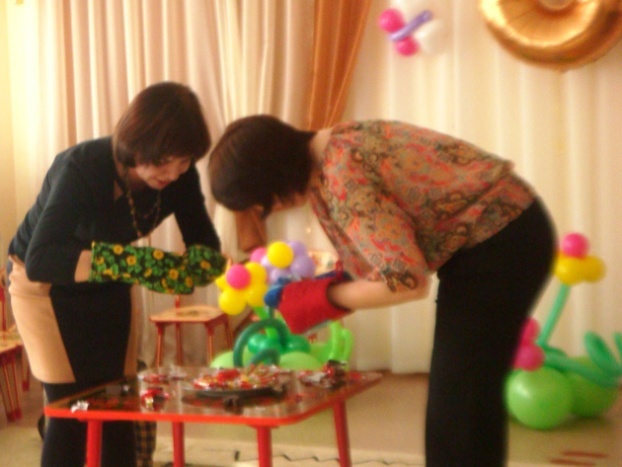 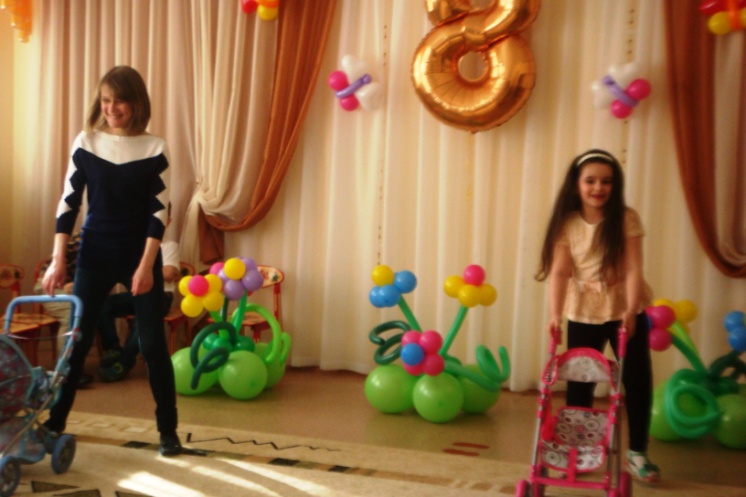 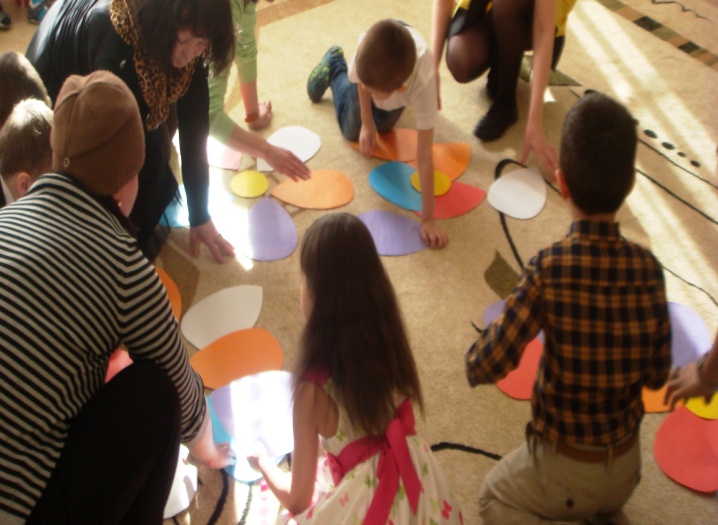 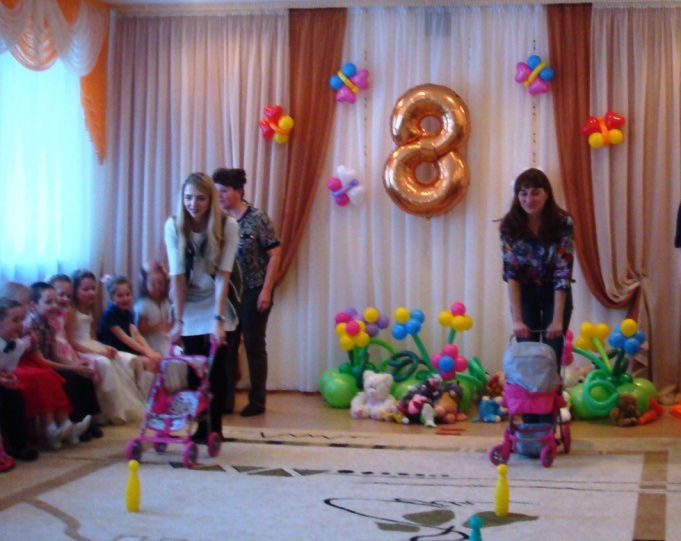 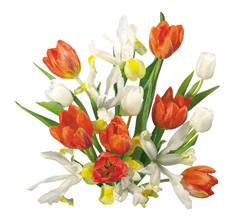 Наш детский сад поздравить рад,Всех женщин в нашем зале.И пожелать мы вам хотим,Чтоб с нами не скучали.Желаем вам здоровья, счастья.Прекрасных дел, огромных сил.Чтобы любовь, заботу, нежность,Вам каждый день с утра дарил.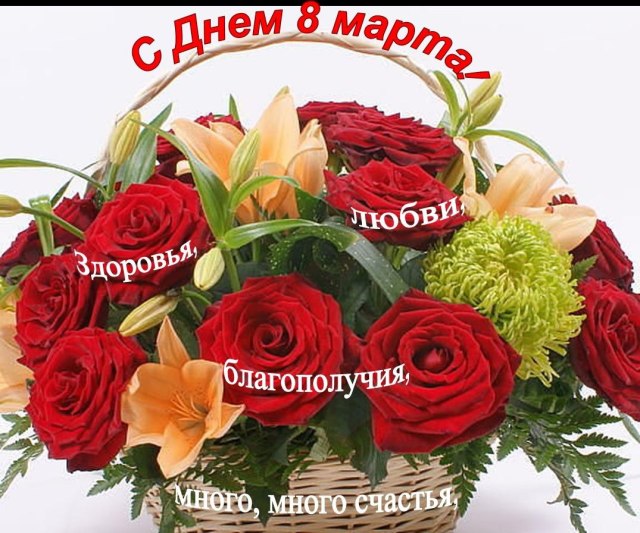 УВАЖАЕМЫЕ ГОСТИ - улыбка на ваших лицах приносила в атмосферу нашего праздника много тепла и света. На этом наш утренник  заканчивается, и мы ещё раз поздравляем вас с праздником. И пусть вас не покидает терпение, которое так необходимо сейчас нам всем.Пусть ваша доброта принесёт тепло в сердца окружающих вас людей. Пусть в вашем доме всегда звучит музыка, музыка любви и доброты. И пусть восхищаются вашей красотой. Ведь вы – самое прекрасное, что есть.ДЕТИ С РАДОСТЬЮ ВРУЧИЛИ ГОСТЯМ СВОИ ПОДАРКИ И ПРИГЛАСИЛИ НА ЗАКЛЮЧИТЕЛЬНЫЙ ТАНЕЦ!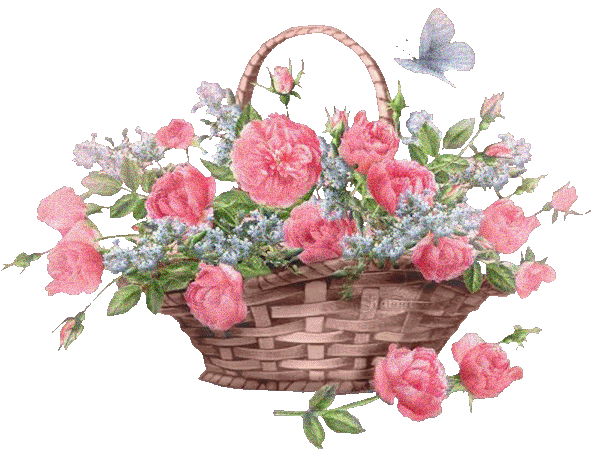 НАШ ДЕТСКИЙ САД «СОЛНЫШКО»  ГОВОРИТ ВАМ:   -  «ДО НОВЫХ ВСТРЕЧ»!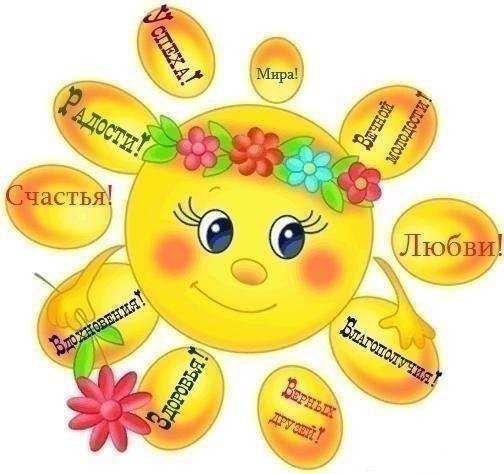 